https://www.youtube.com/watch?v=PVHj-wqsroI 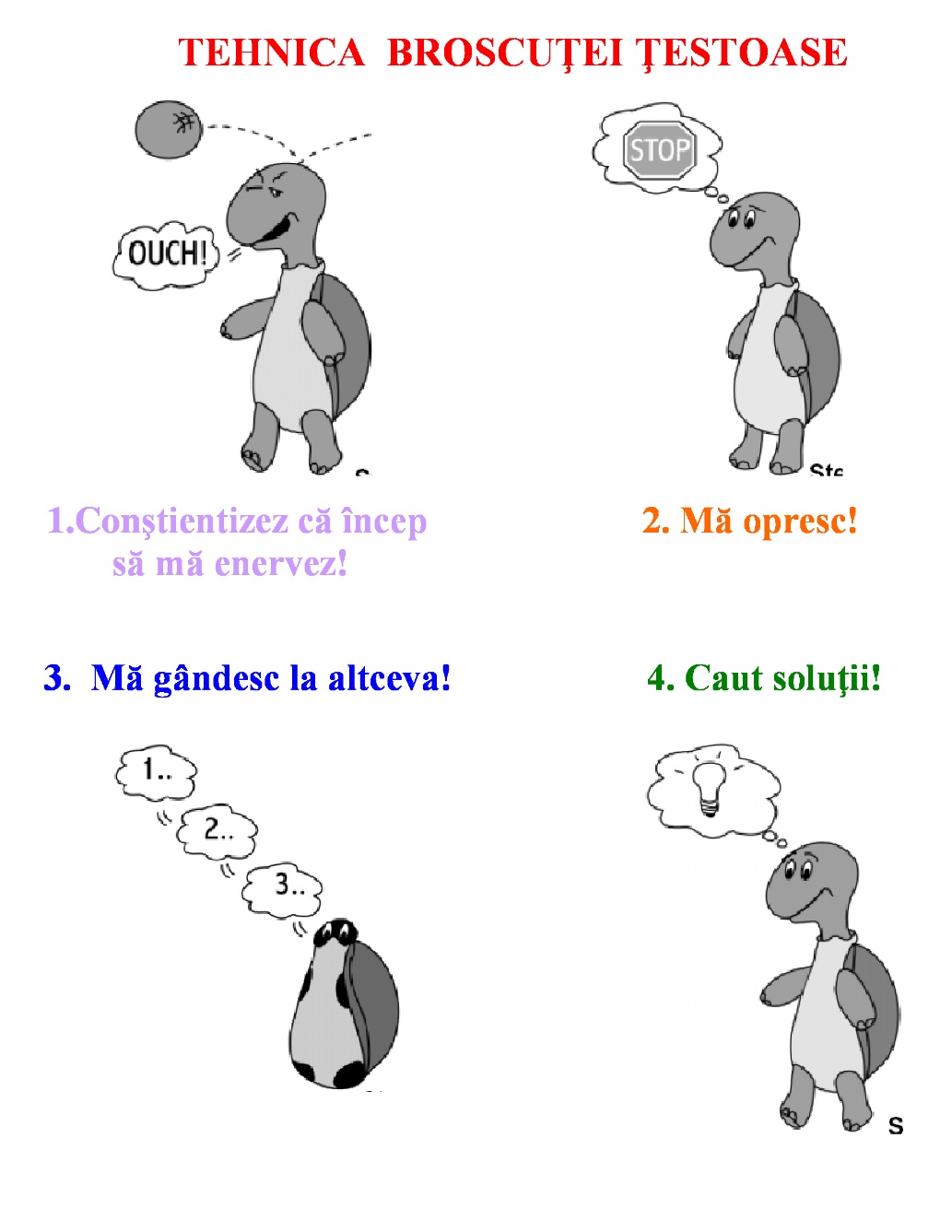 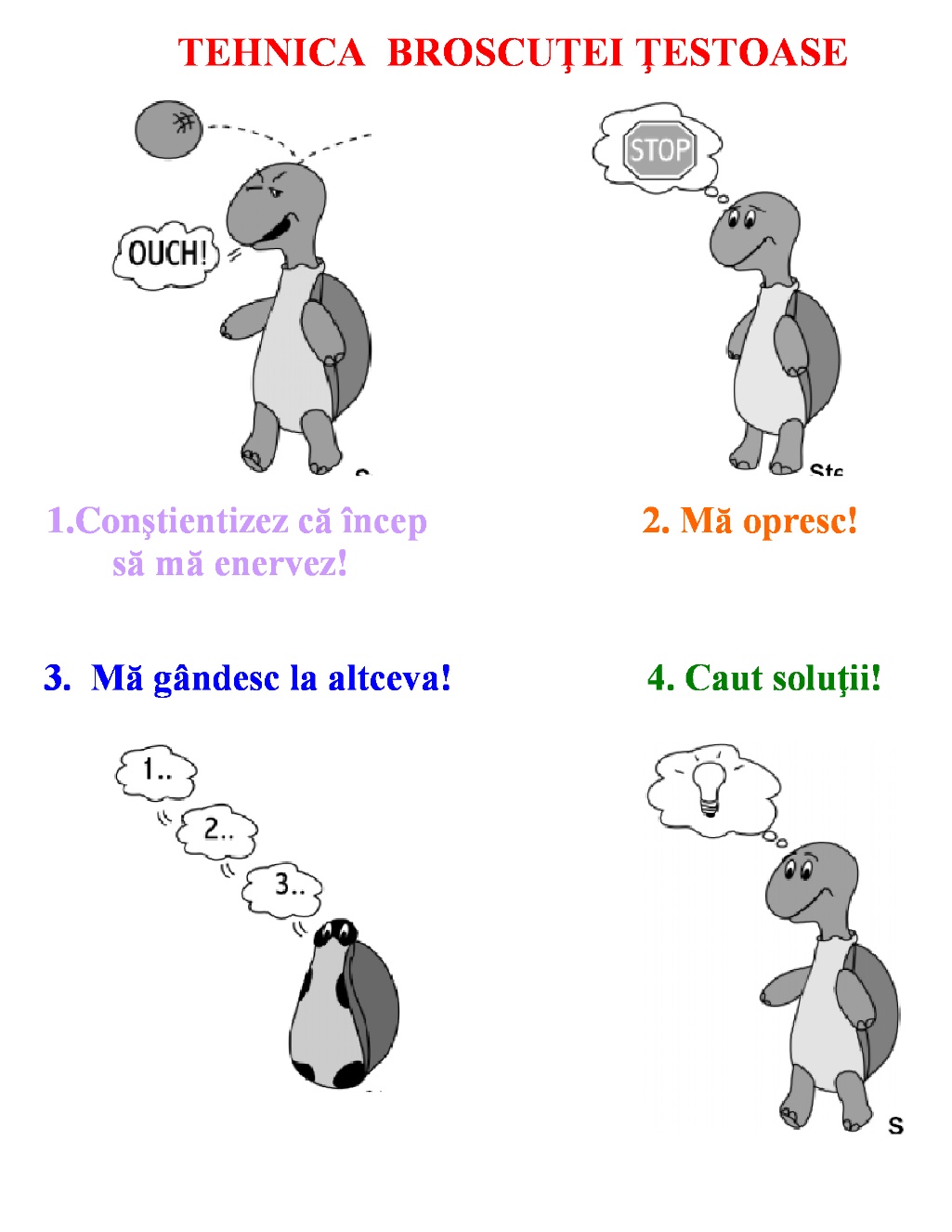 